KİRALAMA İŞLEMLERİ İHALE İLANISİLİVRİ İLÇE MİLLİ EĞİTİM MÜDÜRLÜĞÜHasan Özvarnalı İlkokulu Okulu Kantin ve Yemekhane İşletme İşine Ait Kiralama İşlemleri İhale İlanı 	Silivri İlçesi; Hasan Özvarnalı İlkokulu Kantini ve yemekhanesi, 2886 sayılı Devlet İhale Kanunun 35/d ve 51/g maddeleri gereğince “Pazarlık Usulü ” ile ihale edilecektir.1) İDARENİNa) Adresi			:  Piri Mehmet Paşa Mahallesi İnönü Cad.   No.19 Silivri/İSTANBULb) Telefon ve Faks No	:  0212 727 25 91   Faks: 0212 727 25 91   c) Elektronik posta adresi(varsa)       :  hasanozvarnali.meb.k12.tr2) İHALE KONUSU İŞİNa) Niteliği		             : KANTİN ve YEMEKHANE KİRALAMA İŞİb) Yapılacağı yer	             : Hasan Özvarnalı İlkokulu c) İşin başlama tarihi   	 : Sözleşmenin yapıldığı tarihten itibarend) İşin süresi		            :  Sözleşmenin feshini gerektiren nedenler yoksa 1(bir) yıle) Aylık muhammen bedeli    : 7,0000,00- TLf) Sabit Tesis Bedeli               : 35,737,00- TL            g) Kantin Alanı                       : 40m2            ı) Yemekhane Alanı                : 80m23) İHALENİNa) Yapılacağı yer		: İlçe Milli Eğitim Müdürlüğü Hizmet Binasıb) Tarihi ve saati		: 29/01/2019 Saat: 10:00c) Öğrenci sayısı                    :7494) İhaleye Katılabilme Şartları Ve İstenilen Belgeler İle Yeterlilik Değerlendirmesinde Uygulanacak Kriterler :a) İkametgah senedi b) Nüfus cüzdan sureti c) Arşivli Sabıka kaydı (6 aydan eski olmamak)d) Kantin İşletmeciliği Mesleki Yeterlilik Belgesi e) Başka kantin işletmediğine ve ihaleden men yasağı olmadığına dair yazı               (İstanbul Kantinciler Esnaf Odasından alınacak)f) Muhammen bedelin 9 aylık tutarının  %10’u  tutarında  komisyonca tespit edilen6,300,00- (altıbinüçyüz) TL oranında geçici teminat olarak T.C Halk Bankası Silivri Şubesi 16000305 nolu hesaba hesabına yatırıldığına dair banka dekontu veya 2886 Sayılı Devlet İhale Kanunun 26. maddesinde belirtilen geçici teminat olarak kabul edilen değerler. (Dekonta açıklama olarak; İhaleye giren şahsın adı soyadı, ihalesine girilen okulun adı ve “geçici teminat bedeli” olduğu yazdırılacaktır.)g) Kantin ihalesine katılacaklar (varsa) Kantin Sabit Tesis Ücretini eski müstecire ödeyeceğine dair taahhütname verecektir. 5) İHALEYE KATILACAK KİŞİLERDE ARANACAK ŞARTLAR  :a) T.C. Vatandaşı olmakb) Yüz kızartıcı suçtan hüküm giymemiş olmak. (Taksirli suçlar ile tecil edilmiş hükümler hariç olmak üzere hapis veya affa uğramış olsalar bile Devletin şahsiyetine karşı işlenen suçlarla kasıt ve nitelikli zimmet, irtikap, rüşvet, hırsızlık, dolandırıcılık, sahtecilik, inancı kötüye kullanma, dolanlı iflas gibi yüz kızartıcı veya şeref ve haysiyet kırıcı suçtan veya istimal ve istihlak kaçakçılığı hariç kaçakçılık, resmi ihale ve alım satımlara fesat karıştırma, devlet sırlarını açığa vurma suçlarından dolayı hükümlü bulunanlar ve kamu haklarından yoksun bırakılanlar ihaleye katılamazlar)c) Başka bir kantin işletiyor olmamak (Kantinciler Esnaf Odasından alınacaktır)d) İhalesine girdiği okulun servis taşımacılığını yapmamak (Okul Müdürlüğünden alınacaktır.)e) İhaleye bizzat kendileri katılacaklardır. (Vekaletle girilemez.) f) İhaleye 61 yaşından gün almamış gerçek kişiler katılabilir. Şirketler, dernekler, vakıf ve birlikler ihaleye katılamazlar.g) Kantin İşletmeciliği Mesleki Yeterlilik Belgesi;“ T.C Milli Eğitim Bakanlığı Strateji Geliştirme Bakanlığının 2006/18 sayılı genelgesi’nin 16.maddesine göre; katılımcılarda öncelikle kantin işletmeciliği alanında ustalık belgesi, ustalık belgeli katılımcı bulunmadığı takdirde sırası ile kalfalık o da bulunmadığı takdirde kurs bitirme belgesi istenmesi gerekmektedir. Kantin işletmeciliği meslek dalı, 3308 sayılı kanun kapsamına alındığından, Kantin işletmeciliği ustalık belgesi bulunmayan fakat halen kantin işleten kişilerle, kantin işletmek için ihalelere girmek isteyen kişilerin sahip oldukları kalfalık ve kurs bitirme belgelerini en yakın mesleki eğitim merkezi müdürlüğüne müracaat ederek denkliğini yaptırıp ustalık eğitimini tamamlamaları zorunlu görülmektedir.” h) İhaleden men yasağı almamış olmak.İŞ BU İHALE İLANI  : 18/01/2019 günü saat 14.00’dan 29/01/2019günü saat 10.00’a kadar İl Milli Eğitim Müdürlüğü web sayfasında Silivri İlçe Milli Eğitim Müdürlüğünün  http://silivri.meb.gov.tr adresinde, Silivri İlçe Milli Eğitim Müdürlüğü İlan Panosunda, Hasan Özvarnalı İlkokulu (varsa web sayfasında ) ilan panosunda asılı kalacaktır.NOT: İhaleye katılmak isteyenler ihale ile ilgili şartnameyi, Silivri Malmüdürlüğüne 100,00.-TL yatırdıktan sonra dekont karşılığında en son 29/01/2019 Salı günü saat:09.30’a kadar İlçe Milli Eğitim Müdürlüğünden temin edebileceklerdir. (Dekonta açıklama olarak; İhaleye giren şahsın adı soyadı, ihalesine girilen okulun adı ve “şartname bedeli” olduğu yazdırılacaktır.) İhaleye katılmak isteyen gerçek kişi katılımcılar, 6.maddenin (B) bendinde yer alan belgeleri hazırlayarak 29/01/2019 Salı günü saat:10:00’a kadar İlçe Milli Eğitim Müdürlüğüne Kapalı Zarf içerisinde teslim edeceklerdir. (Zarfın üzerinde ihaleye katılanın kimlik bilgileri, hangi okulun kantin ihalesi için verildiği yazılacaktır.)İLAN OLUNURİHALE KOMİSYONU.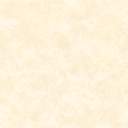 